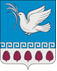 АДМИНИСТРАЦИЯ МЕРЧАНСКОГО  СЕЛЬСКОГО ПОСЕЛЕНИЯКРЫМСКОГО РАЙОНАПОСТАНОВЛЕНИЕот 19.08.2016   			                                                                                   № 118село МерчанскоеО нормативах финансовых затрат на капитальный ремонт, ремонт, содержание автомобильных дорог местного значения и правилах расчета - мера ассигнований из бюджета Мерчанского сельского поселения Крымского района на указанные целиВ соответствии со статьями 14, 50 Федерального закона от 6 октября года №131-Ф3 «Об общих принципах организации местного правления в Российской Федерации», статьей 13, частью 3 статьи 34 Федерального закона от 8 ноября 2007 года № 257-ФЗ «Об автомобильных дорогах и о дорожной деятельности в Российской Федерации и о внесении нений в отдельные законодательные акты Российской Федерации», в целях установления размера ассигнований бюджета Мерчанского сельского поселения Крымского района на капитальный ремонт, ремонт и содержание автомобильных дорог местного значения Мерчанского сельского поселения римского района, постановляю: Утвердить: Нормативы финансовых затрат на капитальный ремонт, ремонт, содержание автомобильных дорог местного значения и правилах расчета - мера ассигнований из бюджета Мерчанского сельского поселения Крымского района (приложение №1) Правила расчета размера ассигнований бюджета Мерчанского сельского поселения Крымского района на капитальный ремонт, ремонт и  содержание автомобильных дорог местного значения Мерчанского сельского поселения Крымского района (приложение №2).Контроль за выполнением настоящего постановления оставляю засобой.Настоящее постановление вступает в силу со дня официального обнародования.      И.А.КарасьГлава Мерчанского сельского поселения Крымского района НОРМАТИВЫФинансовых затрат на капитальный ремонт, ремонт и содержания автомобильных дорог местного значения Мерчанского сельского поселения Крымского района   Специалист 1 категории                 	                             Ю.Ю. ХоменкоПравила расчета размера ассигнований бюджета Мерчанского сельского поселения Крымского района на капитальный ремонт, ремонт и  содержание автомобильных дорог местного значения Мерчанского сельского поселения Крымского районаНастоящие Правила расчета размера ассигнований бюджета Мерчанского сельского поселения Крымского района на капитальный ремонт, ремонт и содержание автомобильных дорог местного значения Мерчанского сельского поселения Крымского района разработаны в целях определения размера ассигнований бюджета Мерчанского сельского поселения Крымского района на капитальный ремонт, ремонт и содержание автомобильных дорог местного значения Мерчанского сельского поселения Крымского района (далее - автомобильные дороги). Определение размера ассигнований бюджета Мерчанского сельского поселения Крымского района на капитальный ремонт автомобильных дорог осуществляется по формуле:Укр = N кр х Sxp х I, где:Vр - размер ассигнований бюджета Мерчанского сельского поселения Крымского района на выполнение работ по капитальному ремонту автомобильных дорог (руб.);N кр - утвержденный норматив финансовых затрат на капитальный ремонт автомобильных дорог ( руб. / кв. м);Sxp - расчетная площадь автомобильных дорог, подлежащих капитальному ремонту в планируемом году ( кв. м);I - прогнозный индекс-дефлятор. Определение размера ассигнований бюджета Мерчанского сельского поселения Крымского района на ремонт автомобильных дорог осуществляется по формуле:Vp = (Npi х Spi) х I, где:Yp - размер ассигнований бюджета Мерчанского сельского поселения Крымского района на выполнение работ по ремонту автомобильных дорог (руб.); Общая площадь автомобильных дорог, подлежащих рс mv/»v оду ( кв. м);I - индекс-дефлятор.Определение размера ассигнований бюджета Мерчанского сельского крымского района на содержание автомобильных дорог .я по формуле:Vc = (Nci х Sci) х I, где:Vc - ассигнований бюджета Мерчанского сельского поселения Крымского района работ по содержанию автомобильных дорог (руб.); Nci - утвержденный норматив финансовых затрат на ремонт автомобильных дорог (руб. / кв. м);	чSci – площадь автомобильных дорог, подлежащих содержанию в планируемом году (кв.м.)I - и индекс-дефлятор.Приложение №1 к постановлению администрации Мерчанского сельского поселения Крымского района от 19.08.2016 № 118	Вид работНорматив,руб. / кв. мКапитальный ремонт автомобильных дорог511,0Ремонт автомобильных дорог537,0Содержание автомобильных дорог33,5Приложение №2 к постановлению администрации Мерчанского сельского поселения Крымского района от 19.08.2016 № 118	